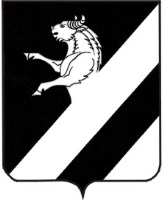 КРАСНОЯРСКИЙ КРАЙ АЧИНСКИЙ РАЙОН АДМИНИСТРАЦИЯ ЛАПШИХИНСКОГО СЕЛЬСОВЕТАПОСТАНОВЛЕНИЕ      ПРОЕКТ2020 		№ 00-ПГОб отмене  постановления администрации Лапшихинского сельсовета от 11.04.2018 №38-ПГ «Об утверждении Порядка сноса зеленых насаждений на территории Лапшихинского сельсовета»         На основании протеста Ачинской городской  прокуратуры от 01.12.2020 на постановление администрации Лапшихинского сельсовета от 11.04.2018 №38-ПГ «Об утверждении  Порядка сноса зеленых насаждений на территории Лапшихинского сельсовета», в соответствии пунктом 2 статьи 11 Земельного кодекса, статьей 261 Гражданского кодекса Российской Федерации, с Федеральным законом  от 06.10.2003 №131-ФЗ  «Об общих принципах организации местного самоуправления  в Российской Федерации», руководствуясь ст.ст. 14,17 Устава Лапшихинского сельсовета Ачинского района Красноярского края ПОСТАНОВЛЯЮ:	                           1.Признать утратившим силу  постановление администрации          1. Отменить  постановление администрации Лапшихинского сельсовета  от 11.04.2018 №38-ПГ «Об утверждении  Порядка сноса зеленых насаждений на территории Лапшихинского сельсовета».           2. Контроль  за  исполнением постановления оставляю за собой.          3. Постановление вступает в силу после официального опубликования в  информационном листе   «Лапшихинский  вестник» и подлежит размещению на официальном сайте в сети «Интернет» по адресу: https://lapshiha.ru//.Глава  Лапшихинского сельсовета                                                 О.А. Шмырь   